ПРИЛОГ-Ц КРИТЕРИЈУМA БРОЈБрој: 13/1/052-382/23 од дана 11.5.2023. године ОБРАЗАЦ за доставу наративног и финансијског извјештајаПопуњава Корисник средстава након реализације уговора о додјели средстава   /Обавезно попунити/ПРИЛОГ Ц-1  РЕПУБЛИКА СРПСКА МИНИСТАРСТВО САОБРАЋАЈА И ВЕЗА                                                          Агенција за безбједност саобраћајаОБРАЗАЦ ЗА ДОСТАВУ НАРАТИВНОГ И ФИНАНСИЈСКОГ ИЗВЈЕШТАЈА О намјенском трошењу средстава на основу пријаве на јавни позив за додјелу средстава за јединицу локалне самоуправе за 2023. годину 1. Активности спроведене током извјештајног периода Приказ финансијске конструкције реализације пројекта/ програма у КМ (у прилогу доставити доказ о утрошку средстава — рачуне, фактуре и др.). Уз овај извјештај достављам следеће доказе који су тражени у складу са чланом 13. Критеријума:Извори финансирања:м.п. 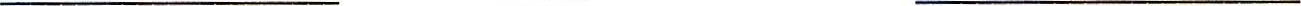  	Мјесто и датум 	Потпис подносиоца захтјева  Овлаштено лице ( потпис) Подаци о кориснику средстава: (пун назив и сједиште) Назив пројектаБрој Уговора о додјели средставаДатум: Назив програма/ пројекта Назив програма/ пројекта Вријеме и мјесто реализације програма/ пројекта Вријеме и мјесто реализације програма/ пројекта Подаци о апликанту Подаци о апликанту Адреса Телефон/фах Веб страница E-mail адреса Број трансакционог / жиро рачуна Број трансакционог / жиро рачуна Овлаштено лице Контакт особа ИД број (идентификациони број Пореске управе) ИД број (идентификациони број Пореске управе) Укупан износ средстава додијељених од Агенције Укупан износ средстава додијељених од Агенције  У којој мјери је програм/ пројекат допринио развоју сектора у Републике СрпскеКоји циљеви и акциони план из Стратегије /програма: су испуњени реализацијом овог пројекта Наведите резултате програма, критике, интерес јавности за програм /пројект, медијску заступљеност: АКТИВНОСТИ (навести групе активности онако како су дефинисане у приједлогу пројекта, а ако је дошло до промјене, обиљежите то црвеном бојом) АКТИВНОСТИ (навести групе активности онако како су дефинисане у приједлогу пројекта, а ако је дошло до промјене, обиљежите то црвеном бојом) Мјесец реализације активностиМјесец реализације активностиМјесец реализације активностиМјесец реализације активностиМјесец реализације активностиМјесец реализације активностиМјесец реализације активностиМјесец реализације активностиМјесец реализације активностиМјесец реализације активностиМјесец реализације активностиМјесец реализације активностиАКТИВНОСТИ (навести групе активности онако како су дефинисане у приједлогу пројекта, а ако је дошло до промјене, обиљежите то црвеном бојом) АКТИВНОСТИ (навести групе активности онако како су дефинисане у приједлогу пројекта, а ако је дошло до промјене, обиљежите то црвеном бојом)  ЈануарФебруарМартАприлМајЈунЈулАвгустСептембар ОктобарНовембарДецембар1.2.3.4.5.6.7.8.9.10.Да ли је долазило до промјена активности у односу на приједлог пројекта (увођење нових активности, измјене постојећих, одустајање од неких активности, неблаговремено дјеловање трећих лица од којих зависи реализација пројекта) Ако је долазило до неких од промјена активности, потребно је навести које су то активности и разлози због којих је до промјена дошло: Постигнути резултати у односу на очекиване резултате дате у приједлогу пројекта: Шта је остварено на плану постизања одрживости пројектних активности? (Да ли планирате наставак реализације активности и како? Да ли постоје нове иницијативе за пројекте, финансијска партиципација корисника и слично?) 1.2.3.4.5.6.7.8.9.10.ИЗВОР ФИНАНСИРАЊА ИЗНОС 1. Властита средства 2. Средства спонзора, донатора з. Средства међународних организација 5. Средства из осталих извора 6. Средства добијена од Агенције УКУПНО